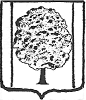 АДМИНИСТРАЦИЯ ПАРКОВСКОГО СЕЛЬСКОГО ПОСЕЛЕНИЯТИХОРЕЦКОГО РАЙОНА ПРОЕКТПОСТАНОВЛЕНИЕот  ____________				                                                         № ____пос.  ПарковыйОб утверждении Порядка восстановительного озелененияна территории Парковского сельского поселения Тихорецкого района            Руководствуясь Законом Краснодарского края от 23 апреля 2013 года                                № 2695-КЗ «Об охране зеленых насаждений в Краснодарском крае»,                             п о с т а н о в л я ю:                                                 1. Утвердить Порядок восстановительного озеленения на территории Парковского сельского поселения Тихорецкого района (прилагается).2. Общему отделу администрации Парковского сельского поселения Тихорецкого района (Лукьянова Е.В.) обеспечить официальное опубликование настоящего постановления в газете «Тихорецкие вести» и размещение на официальном сайте администрации Парковского сельского поселения Тихорецкого района в информационно-телекоммуникационной сети «Интернет».3. Контроль за выполнением настоящего постановления возложить на заместителя главы Парковского сельского поселения Тихорецкого района Власова В.А..4. Постановление вступает в силу со дня его официального опубликования.Глава Парковского сельского поселенияТихорецкого района                                                                                   Н.Н. АгеевПорядок восстановительного озеленения на территории Парковского сельского поселения Тихорецкого района 1. Общие положения1.1. Порядок восстановительного озеленения на территории Парковского сельского поселения Тихорецкого района (далее – Порядок, территория поселения) разработан на основании Закона Краснодарского края от 23 апреля 2013 года № 2695-КЗ «Об охране зеленых насаждений в Краснодарском крае». 1.2. Настоящий Порядок регулирует отношения в сфере восстановительного озеленения в случае вырубки аварийно-опасных деревьев, сухостойных деревьев и кустарников, осуществлении мероприятий по предупреждению и ликвидации аварийных и других чрезвычайных ситуаций на земельных участках, расположенных в границах населенных пунктов на территории поселения, независимо от формы собственности, за исключением земельных участков, предоставленных гражданам для индивидуального жилищного строительства, ведения личного подсобного хозяйства, садоводческим или огородническим некоммерческим товариществам, а также земельных участков, отнесенных к территориальным зонам специального назначения, зонам военных объектов, зонам сельскохозяйственного использования, занятых многолетними плодово-ягодными насаждениями всех видов (деревья, кустарники), чайными плантациями, питомниками древесных и кустарниковых растений, виноградниками и не распространяется на отношения в сфере охраны зеленых насаждений, расположенных на особо охраняемых природных территориях, землях лесного фонда, землях сельскохозяйственного назначения. 1.3. Настоящий Порядок действуют на всей территории поселения и является обязательными для исполнения субъектами хозяйственной и иной деятельности.2. Восстановительное озеленение2.1. Восстановительное озеленение осуществляется путем создания зеленых насаждений, взамен утраченных в результате вырубки аварийно-опасных деревьев, сухостойных деревьев и кустарников, осуществления мероприятий по предупреждению и ликвидации аварийных и других чрезвычайных ситуаций.2.2. Субъект хозяйственной и иной деятельности производит восстановительное озеленение на том же месте и в том же объеме.При невозможности производства восстановительного озеленения в том же месте, восстановительное озеленение проводится в другом месте. 2.3. Восстановительное озеленение осуществляется за счет средств заинтересованного лица (заявителя) на основании согласования предполагаемого места восстановительного озеленения (далее-согласование), которое выдается администрацией Парковского сельского поселения Тихорецкого района (далее- администрация). 2.4. Субъект хозяйственной и иной деятельности обращается в администрацию с заявлением по форме (приложение 1 к настоящему Порядку).2.5. Администрация, в течении пяти рабочих дней готовит уведомление о согласовании (об отказе в согласовании) предполагаемого места восстановительного озеленения (приложение 2 к настоящему Порядку).В случае невозможности согласования предполагаемого места восстановительного озеленения, указанного в заявлении, администрация в согласовании указывает место, в котором можно осуществить восстановительное озеленение.2.6.Согласование осуществляется не позднее 5 дней со дня поступления заявления о согласовании в форме уведомления о согласовании (отказе в согласовании) места восстановительного озеленения.2.7. Выданные согласования регистрируются в журнале регистрации документов по предоставлению муниципальной услуги «Выдача порубочного билета» (далее-журнал регистрации). 2.8. В рамках восстановительного озеленения высаживаются деревья и кустарники видовой состав которых установлен для зеленых насаждений, высаживаемых на территории Парковского сельского поселения Тихорецкого района в порядке компенсационного озеленения.Рекомендуемый возраст для высадки зеленых насаждений 3-5 лет.2.9. Восстановительное озеленение производится в ближайший сезон, подходящий для высадки (посева) зеленых насаждений, в соответствии с Правилами создания, охраны и содержания зеленых насаждений в городах Российской Федерации МДС 13-5.2000 утвержденных приказом Госстроя РФ от 15 декабря 1999 года №153.2.10. Контроль за приживаемостью высаженных зеленых насаждений осуществляется постоянной действующей комиссией по обследованию деревьев и кустарников на территории Парковского сельского поселения Тихорецкого района в течении двух лет со дня восстановительного озеленения.Первое обследование высаженных зеленых насаждений проводится комиссией через месяц после истечения срока высадки зеленых насаждений, указанного в согласовании. Далее обследование проводится ежегодно, до полной приживаемости зеленых насаждений. Отметка об обследовании делается в журнале регистрации. При установлении факта приживаемости составляется акт о приживаемости зеленых насаждений (приложение 3 к настоящему Порядку), который регистрируется в журнале регистрации.В случае гибели высаженных зеленых насаждений, лица, осуществляющие восстановительное озеленение, обеспечивают высадку деревьев взамен не прижившихся по количеству погибших зеленых насаждений и обеспечивают уход высаженным деревьям до полной приживаемости.2.10. При осуществлении вырубки аварийно-опасных деревьев, сухостойных деревьев и кустарников, осуществления мероприятий по предупреждению и ликвидации аварийных и других чрезвычайных ситуаций муниципальным казённым учреждением «Центр развития поселения» Парковского сельского поселения Тихорецкого района восстановительное озеленение осуществляется на основании распоряжения администрации. В распоряжении администрации указываются виды, место, сроки высадки зеленых насаждений.Высадка зеленых насаждений, уходные работы за ними и контроль за их приживаемостью осуществляются муниципальным казённым учреждением «Центр развития поселения» Парковского сельского поселения Тихорецкого района.3. Ответственность за нарушение настоящего Порядка3.1. Нарушение требований настоящего Порядка влечет за собой ответственность, предусмотренную законодательством Российской Федерации и законодательством Краснодарского края.Начальник общего отдела администрацииПарковского сельского поселенияТихорецкого района							         Е.В. ЛукьяноваГлаве Парковского сельского поселенияТихорецкого района_____________________________(фамилия, инициалы)Заявлениео согласовании предполагаемого места восстановительного озеленения Прошу согласовать место восстановительного озеленения по адресу:  _____________________________________________________________(указывается адрес высадки зеленых насаждений)Породы и количество деревьев, высаживаемые на месте восстановительного озеленения, взамен уничтоженных по адресу:__________________________________________________________________________________________________________________________________((указывается наименование зеленых насаждений, количество, адрес, по которому были уничтожены деревья)Срок выполнения работ _______________________________________________________________________________________________                                                                (подпись)                                      (Ф.И.О.)Начальник общего отдела администрацииПарковского сельского поселенияТихорецкого района							   Е.В. ЛукьяноваУведомление о согласовании(об отказе в согласовании)*предполагаемого места восстановительного озеленения№ ______ от «____» __________20__ годаВыдано________________________________________________________________________________________________________________________________________________________________________________________________(фамилия,  имя,  отчество, адрес регистрации - для граждан, полное наименование организации -для юридических лиц)Администрация согласовывает место восстановительного озеленения по адресу:____________________________________________________________и высадку деревьев __________________________________________________(указывается наименование зеленых насаждений, количество________________________________________________________________________________________________________________________________________(наименование зеленых насаждений, количество, адрес местонахождения зеленых насаждений, адрес по которому будут пересаживаться зеленые насаждения)**Администрация не согласовывает место восстановительного озеленения по адресу:______________________________________________________________по причине______________________________________________________________________________________________________________________________Высадить зеленый насаждения возможно по адресу:__________________________________________________________________________________________________________________________________Дату высадки зеленых насаждений сообщить в администрацию Парковского сельского поселения Тихорецкого района по адресу: Краснодарский край, Тихорецкий район, посёлок Парковый, улица Гагарина,24, кабинет №106 не позднее трех дней со дня завершения работ. __________________________________________________________________Должность		  подпись                Инициалы, Фамилия* Нужное подчеркнуть. При выдаче уведомления об отказе в согласовании, указывается причина согласования и адрес места, на  котором возможно осуществить высадку зеленых насаждений    М.П.Уведомление о согласовании (об отказе в согласовании)*предполагаемого места восстановительного озеленения__________________________________________________________(должность, организация, Ф.И.О., подпись, телефон)Информацию о выполнении работ сообщить в администрацию Парковского сельского поселения Тихорецкого района по адресу: Краснодарский край, Тихорецкий район, посёлок Парковый, улица Гагарина,24, кабинет №______,в течение 5 (пяти) рабочих дней после завершения работ.Контроль за приживаемостью пересаженных зеленых насажденийНачальник общего отдела администрацииПарковского сельского поселенияТихорецкого района						                    Е.В. ЛукьяноваАКТ №_____обследования зелёных насаждений, высаженных в рамках восстановительного озелененияКомиссия в составе________________________________________________(Ф.И.О., должность членов комиссии)_______________________________________________________________________________________________________________________________________________________________________________________С участием_______________________________________________________(Ф.И.О., должность представителей)_____________________________________________________________Провела обследование ________________________________________________________________                   (наименование объектов, адрес местонахождения)_____________________________________________________________Установила___________________________________________________(указываются: местонахождение, виды объектов, количество и состояние объектов, высаженных в рамках компенсационного озеленения)_________________________________________________________________________________________________________________________Начальник общего отдела администрацииПарковского сельского поселенияТихорецкого района					                              Е.В. ЛукьяноваПриложение УТВЕРЖДЕНпостановлением администрации Парковского сельского поселенияТихорецкого районаот _____________ № _______ Приложение 1к  Порядку восстановительного озеленения на территории Парковского сельского поселения Тихорецкого района, утвержденного постановлением администрацииПарковского сельского поселенияТихорецкого районаот _____________№____________________________________(для юридических лиц-наименование предприятия, Ф.И.О руководителя; для физических лиц, индивидуальных предпринимателей –Ф.И.О. или их законных представителей)______________________________________________________________ (почтовый адрес, контактный телефон)Приложение 2к  Порядку восстановительного озеленения на территории Парковского сельского поселения Тихорецкого района, утвержденного постановлением администрацииПарковского сельского поселенияТихорецкого районаот _____________№________Дата осуществления контроляИнформация о состоянии зеленых насажденийФ.И.О членов комиссии, проводивших обследование, подписиПриложение 3к  Порядку  восстановительного озеленения на территории Парковского сельского поселения Тихорецкого района, утвержденногопостановлением администрацииПарковского сельского поселенияТихорецкого районаот _____________№________УТВЕРЖДАЮГлава Парковского сельского поселенияТихорецкого района____________________________«_____»_________________202__г.Дата